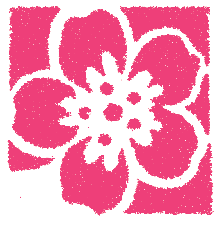 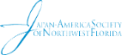 Japan-America Society of Northwest Florida, Inc.P.O. Box Gulf Breeze, FL  32562info@jasnwfl.org     www.jasnwfl.orgMembership ApplicationDate: __________________Name: _________________________________________________________________	  (For Family Membership, please list all names)Address: _______________________________________________________________  Work # _________________    Home # ________________   Cell # ________________Email: _________________________________________________________________New member?     YES_____      NO ______Levels of Membership:	Business                   	         $200     ______    	Non-profit/Group*		$50     ______Family 				$35     ______         Individual				$20     ______         Military - Active Duty		$15     ______Senior Citizen			$15     ______         Student: $10 with ID		$10	 ______        	Optional donation 	______________________        TOTAL AMOUNT			Payment method: Check____, Money Order___, Credit Card____, or Cash____Mail to: P.O. Box 933, Gulf Breeze, FL 32562 (Please do not send cash)          For a credit card payment, please notify to info@jasnwfl.org.*Group Members are limited to seven (7) members.Please list the members who are part of your group.If you have questions, please email  info@jasnwfl.org , call 850-602-7049, or visit www.jasnwfl.org .